Publicado en  el 28/10/2015 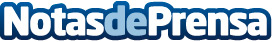 El Ejecutivo murciano trabaja con el sector hortofrutícola regional para ampliar el número de países a los que exportaEl presidente de la Comunidad asegura en la Feria Internacional de Frutas y Hortalizas, Fruit Attraction 2015, que el Gobierno "seguirá apoyando a este sector estratégico para la Región"Datos de contacto:Nota de prensa publicada en: https://www.notasdeprensa.es/el-ejecutivo-murciano-trabaja-con-el-sector_1 Categorias: Internacional Finanzas Murcia Industria Alimentaria http://www.notasdeprensa.es